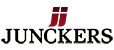 Fabricant : JunckersProduit : JUNCKERS Blubat	Descriptif du systèmeFourniture et pose d'un parquet massif sportif fixe JUNCKERS Blubat, y compris toutes coupes apparentes nécessaires soignées, y compris tous travaux et accessoires de finition d'ouvrage.Caractéristiques générales parquet Junckers BLUBATSystème de parquet sportif constitué de lames de 3700mm en hêtre massif SYLVASPORT Premium de 22 mm d’épaisseur, deux rangées de frises séchées et durcies sous presse (120 Tonnes/m2 à 160°C), assemblées par double queue d’aronde, clouées sur simple lambourdage à l’aide de clous annelés anti-retour verrouillant l’ancrage des lames sur les lambourdes. Le complexe monobloc (parquet sportif – lambourdes) obtenu, est ainsi uniforme et d’une seule pièce sur toute la surface.Dimensions lambourdes mousse résiliente incluse : 30, 45 ou 57 mm.Hauteur du système : 52, 67 ou 79 mm.Lames de 3 700 x 129 mm, rainurées et bouvetées sur les 4 côtés et revêtues d’une couche de vernis sur le contre-parement pour contre- balancement.Classe d’usage : 34/Equiv. UPEC>U3SP3 (zones de passage très intense)Certification FSC et PEFC.Certification FIBA (Fédération Internationale de Basketball).Classement feu : CFL-S1Respecte la norme EN 14904 classe A3Respect de la norme EN 13 629Absorption de choc > 53%Rebond de balle > 98%Charge roulante > 3000 NCharge ponctuelle > 500 Kg/dm2Entraxe lambourdes : 336 ou 411 mm.Nettoyage hebdomadaire par autolaveuse suivant recommandations du fabricantSpécifications de mise en œuvreSpécification de mise en oeuvre JUNCKERS BLUBATLe système BLUBAT comprend un parquet massif de 22 mm, qui se pose cloué sur une lambourde en lamellé collé intégrant une couche de mousse sportive d’une épaisseur de 9 mm collée sous la lambourde.Il y a 3 hauteurs de lambourdes possibles au choix : 30 mm 45 mm ou 57 mm.A suivre les normes NF P90-202 (P90-202)Pose sur lambourdes JunckersLa pose clouée sur lambourdes a pour prérequis le respect strict des règles de mise en oeuvre des lambourdes elles-mêmes. Un test in Situ sera effectué pour vérifier la compatibilité à la norme sportive EN 14904 – Classe A3 par un laboratoire indépendant agréé.Cahier des normesL'ouvrage Fourniture et pose de parquet massif sportif JUNCKERS Blubat devra répondre aux spécifications et prescriptions des normes qui le concernent, et plus particulièrement aux normes suivantes :Relatives au systèmeRelatives aux matériauxRelatives aux préconisations de mise en œuvreNormesIndice de classementLibellé normeDateXP B53-669(B53-669)Parquets et planchers en bois - Classement d'usageFévrier - 2012NormesIndice de classementLibellé normeDateNF EN 14904(P90-143)Sols sportifs - Sols multi-sports intérieurs - SpécificationJuin - 2006NormesIndice de classementLibellé normeDateNF P90-202(P90-202)Salles sportives - Supports de revêtements des sols sportifs - Mise en oeuvreAvril - 2009